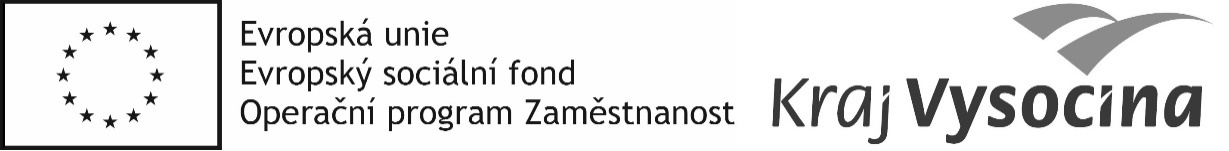 DIECÉZNÍ CHARITA BRNO - OBLASTNÍ CHARITA TŘEBÍČAZYLOVÝ DŮM PRO RODIČE S DĚTMI A ŽENYVltavínská 1402, 674 01 TřebíčPOTVRZENÍ o zdravotním stavu pro poskytnutí pobytové sociální služby v azylovém doměPotvrzuji jako registrující lékař v oboru všeobecné praktické lékařství, že zájemce splňuje zdravotní způsobilost pro poskytnutí služby dle zákona 108/ 2006 Sb. – azylové domy.Pan/ paní, datum narození: 	Azylový dům je určen pro přechodné ubytování občanů v nepříznivé sociální situaci. Nejedná se o léčebné zařízení, nejedná se o zařízení se zvláštním režimem.Uživatelé služby jsou ubytováni v bytových jednotkách s vlastním sociálním zařízením.dle prováděcí vyhlášky 505/2006 Sb.ZDRAVOTNÍ STAVY VYLUČUJÍCÍ POSKYTOVÁNÍ POBYTOVÝCH SOCIÁLNÍCH SLUŽEB§ 36Poskytnutí pobytové sociální služby se vylučuje, jestližezdravotní stav osoby vyžaduje poskytnutí ústavní péče ve zdravotnickém zařízení,osoba není schopna pobytu v zařízení sociálních služeb z důvodu akutní infekční nemoci, nebochování osoby by z důvodu duševní poruchy závažným způsobem narušovalo kolektivní soužití. V 	dne				razítko, podpis ošetřujícího lékaře